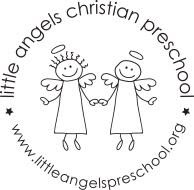 January 2022Toddler Newsletter – Loppnow/Newman/KatzbeckWe hope you had a wonderful holiday break and enjoyed lots of family time.  Thank you for the generous holiday gifts.  It made us feel very special!  We are excited to have the children back at school, and we look forward to some new faces joining our class. January will be a fun month as we get to know our new friends and get back into the school routine.  We will explore fun themes like snow, winter, polar bears, penguins, snow and trains.  We’re planning lots of fun activities, music, art, sensory and fine motor work that involve all of these themes.  Reminders: No school on January 17th for Martin Luther King Jr. dayPlease send in mittens and hats everyday.  We love to get our walks and play outside when the weather cooperates (windchill of 20 degrees or above).  Also boots and snow pants if we do get snow.  Be sure to label everything.We will let you know if you have less than 6 diapers at school.  Please be sure your child has a change of clothes for winter weather including socks. They will also need extra masks. These items can be stored in their cubbies in the hallway.If you need to reach us during class you can text us on our ipod using the email toddlers@littleangelspreschool.org or email us or call the office during school hours.We look forward to a great January with our class.  Thank you for sharing your children with us. They are such a joy and blessing!Your Toddler Teachers,Mrs. Laura Loppnow, Mrs. Lynda Katzbeck and Mrs. Jenn Newman